Because we…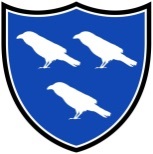 Care – Learn together - Aim highBe honest - Look after what we have We are…Ready – Kind and Considerate – SafeAddendum to Behaviour Policy January 2021ScopeThis addendum applies during the period in which schools have had to make considerable adjustments to how they operate due to the COVID-19 pandemic and reflects updated advice from the Department of Education. It sets out changes to our normal behaviour policy in light of the Department for Education’s guidance, Planning Guidance for Primary Schools and should be read in conjunction with that guidance. Unless covered here, our normal behaviour policy continues to apply.For pupils in schoolThe three core expectations of ‘Ready, Kind and Considerate and Safe’ remain the same.‘Ready’ will be reinforced by adults explaining the need for individual, forward facing desks and ensuring pupils use and look after their own set of equipment. ‘Kindness and Consideration’ will be reinforced by pupils building relationships with different adults and children who may not usually teach them or be part of their class. ‘Safe’ will be reinforced by explaining the need for extra hygiene and social distancing. Adults will explain and reinforce routines such as hand washing and sanitising, remaining within the bubble group, and interacting with each other will no physical contact. A revised Valley Vibe is on display in all bubble classrooms. See attached. The Peer Mediation Scheme is not in use at the moment. Adults will use the Restorative Questions with groups of pupils to help them resolve matters if disputes arise. RewardsAdjustments to reward systems will be in place. Recognition Boards, Praise Cards, Marbles in the jar, House Tokens for playtime and lunchtimes can all be used in the same way we usually do. House Tokens will be saved up until all pupils return to school. There will be no Gold Stars or Treat Friday. Mr Jackson will continue to send out Head teacher praise cards for pupils going ‘Over and Above’ in their demonstration of the Core Values. Golden Time can take place, within a bubble. Activities chosen must adhere to the current risk assessment. ConsequencesIncidents of pupils not being ‘ready’, ‘kind and considerate’ or ‘safe’ should be dealt with by the adults in the Bubble in accordance with the stepped boundaries and restorative approach outlined in the Behaviour Policy. For the majority of incidents, any consequences used should be managed within the Bubble. Pupils cannot be asked to spend a period of time in another classroom where another Bubble is present. Use of minutes off playtime or Golden Time; changing of seat within the Bubble classroom to spare desk; time to complete a task in a supervised shared area away other pupil; time to stand beside an adult during playtime are all appropriate within a Bubble. If incidents of physical harm, inappropriate language or unkind actions have left another pupil or adult upset or hurt, both sets of parents should be informed and the incident logged according to the usual procedures outlined in our behaviour policy. A member of SLT is always on site to support if a more serious incident occurs. If a child is unable to behave in a safe way at school, parents may be asked to come to take the child home until they have regulated. If necessary, an individual risk assessment with a behaviour plan, will be created to support the child to be safe in school. Deliberate coughing or spitting towards any person will be deemed a serious behaviour incident and the exclusion policy will be applied.For pupils learning remotely 	It is expected that children who are at home will engage with the school’s online learning offer. All pupils will be informed of the expectations of remote learning using the Remote Learning Valley Vibe. (Attached) Engagement and contributions with live lessons can be rewarded with a home learning certificate emailed home from the teacher. Certificates can also be sent home for work that has been sent in. Mr Jackson can send Head Teacher praise cards to those pupils who go ‘Over and Above’ in their effort in remote learning. If pupils do not keep to the expected conduct of live lessons, they will be asked to speak to the teacher at the end of the lesson and the expectations will be reinforced and any misunderstandings resolved. Alternatively, the teacher may admit a pupil prior to the start of the next lesson and remind them of the expected conduct before the lesson starts. If behaviour continues and the lessons are disrupted, teachers may remove a pupil from the lesson. If this occurs, parents will be contacted and the pupil will need to complete the work independently.  If behaviour continues in future lessons, the teacher will contact a member of SLT to support and a pupil may not be invited to live lessons until an agreement has been reached. Our aim is to have all pupils accessing remote learning successfully and we will work with parents to create an individual plan if pupils are struggling to engage. E-safety and remote learnersThe school recognises that the need for pupils to communicate with each other online will be greater, while they are not seeing each other in person.  In our computing lessons we will remind pupils that all their communications should be ‘Safe’ and ‘Kind and Considerate’ and adhere the school’s Acceptable Use Agreement.Pupils are encouraged to inform the school if they receive messages or content from another Valley pupil that causes harm or upset.  The school will work with parents to ensure pupils are using messaging services responsibly. If problems persist, the matter will be dealt with using our Anti-bullying Policy.  The use of Teams chat outside of the lesson is prohibited. 